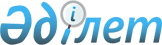 "Қазақстан Республикасының Ұлттық қорынан 2016 - 2018 жылдарға арналған кепілдендірілген трансферт туралы" Қазақстан Республикасының Заңына өзгеріс енгізу туралы" Қазақстан Республикасы Заңының жобасы туралыҚазақстан Республикасы Үкіметінің 2016 жылғы 24 ақпандағы № 101 қаулысы      Қазақстан Республикасының Үкіметі ҚАУЛЫ ЕТЕДІ:

      «Қазақстан Республикасының Ұлттық қорынан 2016 – 2018 жылдарға арналған кепілдендірілген трансферт туралы» Қазақстан Республикасының Заңына өзгеріс енгізу туралы» Қазақстан Республикасы Заңының жобасы Қазақстан Республикасы Парламентінің қарауына енгізілсін.      Қазақстан Республикасының

      Премьер-Министрі                      К. МәсімовЖоба ҚАЗАҚСТАН РЕСПУБЛИКАСЫНЫҢ ЗАҢЫ «Қазақстан Республикасының Ұлттық қорынан 2016 – 2018 жылдарға

арналған кепілдендірілген трансферт туралы» Қазақстан

Республикасының Заңына өзгеріс енгізу туралы      1-бап. «Қазақстан Республикасының Ұлттық қорынан 2016 – 2018 жылдарға арналған кепілдендірілген трансферт туралы» 2015 жылғы 30 қарашадағы Қазақстан Республикасының Заңына (Қазақстан Республикасы Парламентінің Жаршысы, 2015 ж., № 22-VII, 164-құжат) мынадай өзгеріс енгізілсін:

      1-баптың екінші абзацы мынадай редакцияда жазылсын:

      «2016 жыл – 2 880 000 000 мың теңге;».

      2-бап. Осы Заң 2016 жылғы 1 қаңтардан бастап қолданысқа енгізіледі.      Қазақстан Республикасының

      Президенті
					© 2012. Қазақстан Республикасы Әділет министрлігінің «Қазақстан Республикасының Заңнама және құқықтық ақпарат институты» ШЖҚ РМК
				